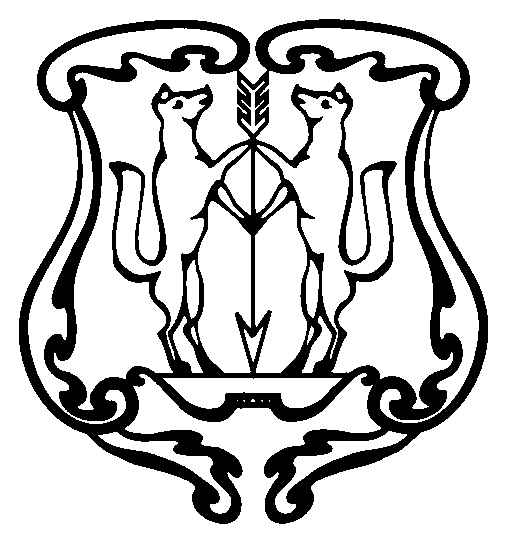 АДМИНИСТРАЦИЯ ГОРОДА ЕНИСЕЙСКАКрасноярского краяПОСТАНОВЛЕНИЕ «    27    »  07   2017 г.                   г. Енисейск                                 № __167_-пОб утверждении Положения о комиссиипо делам несовершеннолетних и защитеих прав г. Енисейска          В целях совершенствования профилактики безнадзорности и правонарушений несовершеннолетних, в соответствии с  Федеральным Законом от 24.06.1999г. №120-ФЗ «Об основах системы профилактики безнадзорности и правонарушений несовершеннолетних», Постановлением Правительства  РФ от 06.11.2013 г. №995 «Об утверждении Примерного положения о комиссиях по делам несовершеннолетних и защите их прав», Законом Красноярского края от 31.10.2002г. №4-608 «О системе профилактики безнадзорности и правонарушений несовершеннолетних», а также Уставом города Енисейска, руководствуясь ст.  8, 37, 39, 44, 46,  ПОСТАНОВЛЯЮ:Утвердить Положение о комиссии по делам несовершеннолетних и защите их прав г. Енисейска в новой редакции (приложение 1).Утвердить состав комиссии по делам несовершеннолетних и защите их прав г. Енисейска (приложение 2).Отменить постановление «Об утверждении положения о комиссии по делам несовершеннолетних и защите их прав г. Енисейска» №114 -п от 03.04.2014 г., постановление о внесении изменений постановление «Об утверждении положения о комиссии по делам несовершеннолетних и защите их прав г. Енисейска» №197-п от 30.07.2014 г., постановление о внесении изменений в приложение №2 к постановлению от 14.03.2014 г. №114-п «Об утверждении положения о комиссии по делам несовершеннолетних и защите их прав г. Енисейска» №215-п от 18.11.2015 г., постановление о внесении изменений постановление «Об утверждении положения о комиссии по делам несовершеннолетних и защите их прав г. Енисейска» №23-п от 17.02.2016 г., постановление о внесении изменений постановление «Об утверждении положения о комиссии по делам несовершеннолетних и защите их прав г. Енисейска»№217-п от 11.11.2016 г.Опубликовать настоящее постановление в газете «Енисейск-Плюс» и разместить на интернет-портале органов местного самоуправления города Енисейска www.eniseysk.com/ Постановление вступает в силу со дня подписания.Контроль за выполнением постановления возложить на заместителя главы  города по социальным вопросам  Черемных Н.В.Глава города                                                                                         И.Н.АнтиповПриложение № 1 к постановлению Главы города от    27.07.2017 г.                 № 167-пПОЛОЖЕНИЕО КОМИССИИ ПО ДЕЛАМ НЕСОВЕРШЕННОЛЕТНИХ И ЗАЩИТЕ ИХ ПРАВ Г.ЕНИСЕЙСКАОбщие положенияКомиссия по делам несовершеннолетних и защите их прав г. Енисейска (далее – Комиссия) является коллегиальным органом системы профилактики безнадзорности и правонарушений несовершеннолетних (далее – система профилактики), создана в целях координации деятельности органов и учреждений находящихся на территории города Енисейска, входящих в систему профилактики безнадзорности и правонарушений несовершеннолетних по предупреждению безнадзорности, беспризорности, правонарушений и антиобщественных действий несовершеннолетних, выявлению и устранению причин и условий, способствующих этому, обеспечению защиты прав и законных интересов несовершеннолетних, социально-педагогической реабилитации несовершеннолетних, находящихся в социально опасном положении, выявлению и пресечению случаев вовлечения несовершеннолетних в совершение преступлений и антиобщественных действий.Комиссия осуществляет свою деятельность на территории города Енисейска, в соответствии с законодательством Российской Федерации и Красноярского края о профилактике безнадзорности и правонарушений несовершеннолетних.  Комиссия руководствуется в своей деятельности Конституцией Российской Федерации, федеральными законами и иными нормативными правовыми актами Российской Федерации, Красноярского края, нормативными правовыми актами администрации и Главы города Енисейска, Уставом города Енисейска, а также настоящим Положением. Деятельность комиссии основывается на принципах законности, демократизма, поддержки семьи с несовершеннолетними детьми и взаимодействия с ней, гуманного обращения с несовершеннолетними, индивидуального подхода к несовершеннолетним с соблюдением конфиденциальности полученной информации, государственной поддержки деятельности органов местного самоуправления и общественных объединений по профилактике безнадзорности и правонарушений несовершеннолетних, обеспечения ответственности должностных лиц и граждан за нарушение прав и законных интересов несовершеннолетних.Порядок рассмотрения комиссией материалов (дел), не связанных с делами об административных правонарушениях, определяется законодательством субъектов Российской Федерации, если иное не установлено федеральным законодательством.Задачи комиссии:2.1.  предупреждение безнадзорности, беспризорности, правонарушений и антиобщественных действий несовершеннолетних, выявление и устранение причин и условий, способствующих этому;2.2.  обеспечение защиты прав и законных интересов несовершеннолетних;2.3.  социально-педагогическая реабилитация несовершеннолетних, находящихся в социально опасном положении, в том числе, связанном с немедицинским потреблением наркотических средств и психотропных веществ;2.4.  выявление и пресечение случаев вовлечения несовершеннолетних в совершение преступлений и антиобщественных действий.Основные направления деятельности комиссииКомиссия по делам несовершеннолетних и защите их прав г. Енисейска:организует осуществление мер по защите и восстановлению прав и законных интересов несовершеннолетних, защите их от всех форм дискриминации, физического или психического насилия, оскорбления, грубого обращения, сексуальной и иной эксплуатации, выявлению и устранению причин и условий, способствующих безнадзорности, беспризорности, правонарушениям и антиобщественным действиям несовершеннолетних;участвует в разработке программ и координируют проведение индивидуальной профилактической работы органов и учреждений системы профилактики в отношении несовершеннолетних и семей с несовершеннолетними детьми, находящихся в социально опасном положении, по предупреждению случаев насилия и всех форм посягательств на жизнь, здоровье и половую неприкосновенность несовершеннолетних, привлекают социально ориентированные общественные объединения к реализации планов индивидуальной профилактической работы и контролируют их выполнение;участвует в разработке и реализации целевых программ, направленных на защиту прав и законных интересов несовершеннолетних, профилактику их безнадзорности, беспризорности, правонарушений и антиобщественных действий;подготавливает совместно с соответствующими органами или учреждениями представляемые в суд материалы по вопросам, связанным с содержанием несовершеннолетних в специальных учебно-воспитательных учреждениях закрытого типа, а также по иным вопросам, предусмотренным законодательством Российской Федерации;даёт согласие на отчисление несовершеннолетних обучающихся, достигших возраста 15 лет и не получивших основного общего образования, при принятии решения об отчислении, как меры дисциплинарного взыскания, организациям, осуществляющим образовательную деятельность;даёт при наличии согласия родителей (законных представителей) несовершеннолетнего обучающегося и органа местного самоуправления, осуществляющего управление в сфере образования, согласие на оставление несовершеннолетними, достигшими возраста 15 лет, общеобразовательных организаций до получения основного общего образования. Комиссия принимает совместно с родителями (законными представителями) несовершеннолетних, достигших возраста 15 лет и оставивших общеобразовательные организации до получения основного общего образования, и органами местного самоуправления, осуществляющими управление в сфере образования, не позднее чем в месячный срок меры по продолжению освоения несовершеннолетними образовательной программы основного общего образования в иной форме обучения и с согласия их родителей (законных представителей) по трудоустройству таких несовершеннолетних;обеспечивает оказание помощи в трудовом и бытовом устройстве несовершеннолетних, освобожденных из учреждений уголовно-исполнительной системы либо вернувшихся из специальных учебно-воспитательных учреждений, а также состоящих на учете в уголовно-исполнительных инспекциях, содействия в определении форм устройства других несовершеннолетних, нуждающихся в помощи государства;применяет меры воздействия в отношении несовершеннолетних, их родителей или иных законных представителей в случаях и порядке, которые предусмотрены законодательством Российской Федерации и законодательством субъектов Российской Федерации;подготавливает и направляют в органы государственной власти субъектов Российской Федерации и органы местного самоуправления в порядке, установленном законодательством субъектов Российской Федерации, отчеты о работе по профилактике безнадзорности и правонарушений несовершеннолетних на территории соответствующего муниципального образования;рассматривает информацию (материалы) о фактах совершения несовершеннолетними, не подлежащими уголовной ответственности в связи с недостижением возраста наступления уголовной ответственности, общественно опасных деяний и принимают решения о применении к ним мер воспитательного воздействия или о ходатайстве перед судом об их помещении в специальные учебно-воспитательные учреждения закрытого типа, а также ходатайства, просьбы, жалобы и другие обращения несовершеннолетних или их родителей (законных представителей), относящиеся к установленной сфере деятельности комиссий;рассматривает дела об административных правонарушениях, совершенных несовершеннолетними, их родителями (законными представителями) либо иными лицами, отнесенных Кодексом Российской Федерации об административных правонарушениях и законами субъектов Российской Федерации об административной ответственности к компетенции комиссий;обращается в суд по вопросам возмещения вреда, причиненного здоровью несовершеннолетнего, его имуществу, и (или) морального вреда в порядке, установленном законодательством Российской Федерации;вносит в суды по месту нахождения специальных учебно-воспитательных учреждений закрытого типа совместно с администрацией указанных учреждений представления:- о продлении срока пребывания несовершеннолетнего в специальном учебно-воспитательном учреждении закрытого типа не позднее чем за один месяц до истечения установленного судом срока пребывания несовершеннолетнего в указанном учреждении;- о прекращении пребывания несовершеннолетнего в специальном учебно-воспитательном учреждении закрытого типа на основании заключения психолого-медико-педагогической комиссии указанного учреждения до истечения установленного судом срока, если несовершеннолетний не нуждается в дальнейшем применении этой меры воздействия (не ранее 6 месяцев со дня поступления несовершеннолетнего в специальное учебно-воспитательное учреждение закрытого типа) или в случае выявления у него заболеваний, препятствующих содержанию и обучению в специальном учебно-воспитательном учреждении закрытого типа;- о переводе несовершеннолетнего в другое специальное учебно-воспитательное учреждение закрытого типа в связи с возрастом, состоянием здоровья, а также в целях создания наиболее благоприятных условий для его реабилитации;- о восстановлении срока пребывания несовершеннолетнего в специальном учебно-воспитательном учреждении закрытого типа в случае его самовольного ухода из указанного учреждения, невозвращения в указанное учреждение из отпуска, а также в других случаях уклонения несовершеннолетнего от пребывания в специальном учебно-воспитательном учреждении закрытого типа;даёт совместно с соответствующей государственной инспекцией труда согласие на расторжение трудового договора с работниками в возрасте до 18 лет по инициативе работодателя (за исключением случаев ликвидации организации или прекращения деятельности индивидуального предпринимателя);участвует в разработке проектов нормативных правовых актов по вопросам защиты прав и законных интересов несовершеннолетних;	осуществляет иные полномочия, установленные законодательством Российской Федерации или субъекта Российской Федерации.Персональный состав комиссии утверждается постановлением администрации. Председатель комиссии:а) осуществляет руководство деятельностью комиссии;б) председательствует на заседании комиссии и организует ее работу;в) имеет право решающего голоса при голосовании на заседании комиссии;г) представляет комиссию в государственных органах, органах местного самоуправления и иных организациях;д) утверждает повестку заседания комиссии;е) назначает дату заседания комиссии;ж) дает заместителю председателя комиссии, ответственному секретарю комиссии, членам комиссии обязательные к исполнению поручения по вопросам, отнесенным к компетенции комиссии;з) представляет уполномоченным органам (должностным лицам) предложения по формированию персонального состава комиссии;и) осуществляет контроль за исполнением плана работы комиссии, подписывает постановления комиссии;к) обеспечивает представление установленной отчетности о работе по профилактике безнадзорности и правонарушений несовершеннолетних в порядке, установленном законодательством Российской Федерации и нормативными правовыми актами субъектов Российской Федерации.Заместитель председателя комиссии:а) выполняет поручения председателя комиссии;б) исполняет обязанности председателя комиссии в его отсутствие;в) обеспечивает контроль за исполнением постановлений комиссии;г) обеспечивает контроль за своевременной подготовкой материалов для рассмотрения на заседании комиссии.Ответственный секретарь комиссии:а) осуществляет подготовку материалов для рассмотрения на заседании комиссии;б) выполняет поручения председателя и заместителя председателя комиссии;в) отвечает за ведение делопроизводства комиссии;г) оповещает членов комиссии и лиц, участвующих в заседании комиссии, о времени и месте заседания, проверяет их явку, знакомит с материалами по вопросам, вынесенным на рассмотрение комиссии;д) осуществляет подготовку и оформление проектов постановлений, принимаемых комиссией по результатам рассмотрения соответствующего вопроса на заседании;е) обеспечивает вручение копий постановлений комиссии.Члены комиссии:обладают равными правами при рассмотрении и обсуждении вопросов (дел), отнесенных к компетенции комиссии, и осуществляют следующие функции:а) участвуют в заседании комиссии и его подготовке;б) предварительно (до заседания комиссии) знакомятся с материалами по вопросам, выносимым на ее рассмотрение;в) вносят предложения об отложении рассмотрения вопроса (дела) и о запросе дополнительных материалов по нему;г) вносят предложения по совершенствованию работы по профилактике безнадзорности и правонарушений несовершеннолетних, защите их прав и законных интересов, выявлению и устранению причин и условий, способствующих безнадзорности и правонарушениям несовершеннолетних;д) участвуют в обсуждении постановлений, принимаемых комиссией по рассматриваемым вопросам (делам), и голосуют при их принятии;е) составляют протоколы об административных правонарушениях в случаях и порядке, предусмотренных Кодексом Российской Федерации об административных правонарушениях;ж) посещают организации, обеспечивающие реализацию несовершеннолетними их прав на образование, труд, отдых, охрану здоровья и медицинскую помощь, жилище и иных прав, в целях проверки поступивших в комиссию сообщений о нарушении прав и законных интересов несовершеннолетних, наличии угрозы в отношении их жизни и здоровья, ставших известными случаях применения насилия и других форм жестокого обращения с несовершеннолетними, а также в целях выявления причин и условий, способствовавших нарушению прав и законных интересов несовершеннолетних, их безнадзорности и совершению правонарушений;з) выполняют поручения председателя комиссии.       е) назначает дату заседания комиссии.Организация работы комиссииВ состав комиссии входят председатель комиссии, заместитель (заместители) председателя комиссии, ответственный секретарь комиссии и члены комиссии.Членами комиссии  могут быть руководители (их заместители) органов и учреждений системы профилактики, представители иных государственных (муниципальных) органов и учреждений, представители общественных объединений, религиозных конфессий, граждане, имеющие опыт работы с несовершеннолетними, депутаты соответствующих представительных органов, а также другие заинтересованные лица. Комиссия осуществляет свою деятельность в соответствии с планом работы на год. План работы Комиссии разрабатывается с учётом предложений членов Комиссии, субъектов системы профилактики, рассматривается на заседании Комиссии и утверждается её председателем не позднее чем за 15 дней до начала планируемого периода Заседания Комиссии проводятся в соответствии с планами работы, а также по мере необходимости, но не реже двух раз в месяц и являются, как правило, открытыми. В целях обеспечения конфиденциальности информации о несовершеннолетнем, его родителях или иных законных представителях Комиссия с учётом характера рассматриваемых материалов может принять мотивированное постановление о проведении закрытого заседания Производство по делам об административных правонарушениях и исполнение постановлений по делам об административных правонарушениях осуществляются в соответствии с законодательством Российской Федерации об административных правонарушениях и Законом края от 02.10.2008 № 7-2161 «Об административных правонарушениях». Комиссия рассматривает материалы в отношении несовершеннолетнего, его родителей или иных законных представителей в порядке, установленном федеральными законами и иными нормативными правовыми актами Российской Федерации, а также законами и иными нормативными правовыми актами Красноярского края. В целях обеспечения своевременного и правильного рассмотрения материалов, поступивших на рассмотрение Комиссии, они предварительно изучаются председателем Комиссии либо по его поручению заместителем председателя Комиссии или её членом.В процессе предварительного изучения поступивших на рассмотрение Комиссии материалов устанавливается:1) относится ли рассмотрение данных материалов к её компетенции;2) круг лиц, подлежащих вызову или приглашению на заседание Комиссии;3) необходимость проведения дополнительной проверки обстоятельств, имеющих значение для правильного и своевременного рассмотрения материалов, а также истребования дополнительных материалов.По результатам предварительного изучения материалов Комиссия может принять следующие решения:1) назначить материалы к рассмотрению и известить о дате и месте заседания Комиссии несовершеннолетнего, его родителей или иных законных представителей, других лиц, чьё участие в заседании будет признано обязательным, а также прокурора;2) возвратить поступившие материалы, если их рассмотрение не отнесено к компетенции Комиссии или они требуют проведения дополнительной проверки;3) провести проверку сведений, содержащихся в поступивших материалах, или поручить её проведение соответствующим специалистам;4) рассмотреть ходатайство несовершеннолетнего, его родителей или иных законных представителей по существу вопросов, подлежащих рассмотрению на заседании Комиссии;5) обратиться в суд с заявлением в защиту прав и законных интересов несовершеннолетнего;6) принять меры по обеспечению явки несовершеннолетнего на заседание Комиссии, предусмотренные действующим законодательством.Заседание Комиссии считается правомочным, если на нём присутствует не менее половины её членов. Члены Комиссии участвуют в её заседаниях без права замены. Председательствует на заседании Комиссии её председатель либо по его поручению – заместитель председателя комиссии или член Комиссии. В начале заседания Комиссии председательствующий объявляет, какие материалы подлежат рассмотрению, представляет лиц, участвующих в заседании.  Решения Комиссии принимаются большинством голосов присутствующих на заседании членов Комиссии.Протокол заседания Комиссии подписывается председательствующим на заседании Комиссии и секретарём заседания Комиссии.Комиссия принимает решения, оформляемые в форме постановлений, в которых указываются:1) наименование Комиссии;2) дата;3) время и место проведения заседания;4) сведения о присутствующих и отсутствующих членах Комиссии;5) сведения об иных лицах, присутствующих на заседании;6) вопрос (вопросы) повестки дня, по которому вынесено постановление;7) содержание рассматриваемого вопроса;8) выявленные по рассматриваемому вопросу нарушения прав и законных интересов несовершеннолетних (при их наличии);9) сведения о выявленных причинах и условиях, способствующих безнадзорности, беспризорности, правонарушениям и антиобщественным действиям несовершеннолетних (при их наличии);10) решение, принятое по рассматриваемому вопросу;11) меры, направленные на устранение причин и условий, способствующих безнадзорности, беспризорности, правонарушениям и антиобщественным действиям несовершеннолетних, которые должны предпринять соответствующие субъекты системы профилактики;12) сроки, в течение которых должны быть приняты меры, направленные на устранение причин и условий, способствующих безнадзорности, беспризорности, правонарушениям и антиобщественным действиям несовершеннолетних;13) сведения о разъяснении сроков и порядка обжалования данного постановления. Постановления комиссии направляются членам комиссии, в органы и учреждения системы профилактики и иным заинтересованным лицам и организациям. Постановление Комиссии может быть обжаловано в порядке, установленном законодательством Российской Федерации.